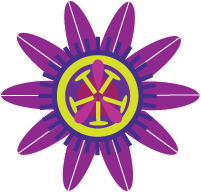 Bethel HealthandHealing Networkproviding support for vulnerable & isolated pregnant women in BirminghamApplication FormFor people able to commit2-3 hours a week.Company Limited by Guarantee No. 5813084. Registered Charity No. 1116225 www.bethelnetwork.org.uk Bethel Rapha Application Form – ConfidentialPlease complete in capital letters or tick the appropriate boxesEmployed – Full Time  	Unemployed		   			Gender (TICK)Employed – Part Time 	Unemployed – Volunteer 			Male 	Female White		Black / Black	Asian / Asian		Mixed			Other ethnic group		British		British British	 African	 Bangladeshi		 White & Black	 Chinese     AfricanIrish		 Caribbean	 Kashmiri		 White & Black	 Vietnamese     Caribbean Other			Pakistani					 Prefer not to say				 Indian					 Not KnownPLEASE TICK ALL THAT APPLYHealth and Serious Illness				Learning DifficultyDisability						Dyscalculia				Mobility						Dyslexia				Emotional / Behavioural Difficulties			Moderate Learning Difficulty		Hearing Impairment					Multiple Leaning Disability		Mental Ill Health					Severe Learning Disability		Multiple medical conditions				Other specific Learning Disability	Profound complex disability		Visual Impairment			Temporary disability after illness	Other medical condition		Other physical condition									Other barriers not listed:PLEASE SAY HOW YOU HEARD ABOUT USHEALTHApplications from people with disabilities are welcomed. A disability or health problem does not necessarily exclude you from volunteering but please give details if you suffer from any disability or serious illness that could affect your volunteering. We reserve the right to take up a medical reference, and will actively consider your disability when matching you to a volunteer / a placement role. Please write down any disability or serious illness that could affect your volunteering.PERSONAL DETAILSVOLUNTARY WORK EXPERIENCE:Please give details of any skills of experience you may have:WHY ARE YOU INTERESTED IN VOLUNTEERING FOR BETHEL RAPHA PROJECT?WHAT SKILLS DO YOU THINK YOU CAN OFFER?WHAT SKILLS DO YOU THINK YOU NEED TO IMPROVE?AVAILABILITYPlease indicate how many hours you are available for volunteering per day:DETAILS OF CRIMINAL CONVICTIONSThe volunteering role you are applying for if likely to give you the opportunity for substantial access to vulnerable adults and as such the Rehabilitation of Offenders Act 1974 may apply. Please declare all convictions whether spent or otherwise. This information is necessary to safeguard this vulnerable group and will be kept confidentially.Have you ever been convicted of a criminal offence?					YES / NOHave you ever received a formal police caution?						YES / NOAre there any matters pending which may result in a criminal conviction?		YES / NOIf you have answered “Yes” to any of the above questions, please give details in the space below:Policy statement on Recruiting People with a Criminal RecordBethel Doula Service aims to promote equality of opportunity for all with the right mix of talent, skills and potential. Bethel Doula welcomes applications from diverse candidates.As Bethel Doula meets the requirements in respect of exempted questions under the Rehabilitation of Offenders Act 1974, all applicants who are offered a voluntary or paid position may be subject to a criminal record check from the Disclosure and Barring Service before the appointment is confirmed. This will include details of cautions, reprimands, or final warnings, as well as convictions. Bethel Doula will ask applicants for both voluntary and paid positions to self declare any criminal convictions on the application form. A conviction will not necessarily be a bar to obtaining a position with Bethel Doula. Criminal records will be taken into account for recruitment purposes only when the conviction is relevant. Any matters revealed by a disclosure from the Disclosure and Barring Service will be discussed with the applicant before making a recruitment decision.Bethel Doula adheres to the Code of Practice on the use and handling of Disclosure information provided by the Disclosure and Barring Service, and this will be made available to all applicants on request.The information supplied on this form will be stored and processed for the purposes of volunteer recruitment within the terms of the Data Protection Act 1998.I confirm that the information on this form is correct:Signature : ………………………………………………………..			Date : …………………………….Please email your completed application form to: rapha@bethelnetwork.org.uk.Alternatively, please send a hard copy to: Volunteer Administrator, Bethel Doula Service, 196-198 Edward Road, Balsall Heath, Birmingham, B12 9LX. 